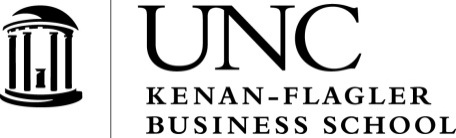 _________________________________________________________________________________________________BUSI 410 – Lab Practice #5This lab practice is intended to provide you with some practice using Excel to perform preliminary analyses of data.BEFORE YOU START, PAY ATTENTION TO THE FOLLOWING CLARIFICATION:You may need to iterate through the process described in Excel 2.2 several times in order to remove all the outliers.Download the following Excel files from Canvas=>Assignments=>Lab Practice 5:Excel 2.1 Executive Compensation X16_students.xlsxHistogram bins -3 to +3.xlsx.Follow the instructions for Excel Exercises 2.1-2.3 on pp. 17 to 29 in your textbook, then submit the spreadsheet file on Canvas.